Life Span Development	Course No. 45014	Credit: 0.5Pathways and CIP Codes: Family, Community & Consumer Services (19.0799); Early Childhood Development & Services (19.0709); Teaching and Training (13.0101); Government and Public Administration (44.0401)Course Description: Technical Level: Life Span Development prepares students for occupations associated with meeting the needs of people by learning about physical, intellectual, emotional and social development from childhood to death. In addition, this course helps students discover how individuals respond to the various stages of the life span with a strong tie to teen years, adulthood and later years. Directions: The following competencies are required for full approval of this course. Check the appropriate number to indicate the level of competency reached for learner evaluation.RATING SCALE:4.	Exemplary Achievement: Student possesses outstanding knowledge, skills or professional attitude.3.	Proficient Achievement: Student demonstrates good knowledge, skills or professional attitude. Requires limited supervision.2.	Limited Achievement: Student demonstrates fragmented knowledge, skills or professional attitude. Requires close supervision.1.	Inadequate Achievement: Student lacks knowledge, skills or professional attitude.0.	No Instruction/Training: Student has not received instruction or training in this area.Benchmark 1: CompetenciesBenchmark 2: CompetenciesBenchmark 3: CompetenciesBenchmark 4:	 CompetenciesBenchmark 5:	 CompetenciesBenchmark 6: CompetenciesBenchmark 7:	 CompetenciesBenchmark 8:	 CompetenciesBenchmark 9: CompetenciesBenchmark 10: CompetenciesBenchmark 11: CompetenciesBenchmark 12: CompetenciesBenchmark 13: CompetenciesBenchmark 14: CompetenciesBenchmark 15: CompetenciesBenchmark 16: CompetenciesBenchmark 17: CompetenciesI certify that the student has received training in the areas indicated.Instructor Signature: 	For more information, contact:CTE Pathways Help Desk(785) 296-4908pathwayshelpdesk@ksde.org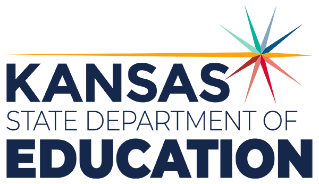 900 S.W. Jackson Street, Suite 102Topeka, Kansas 66612-1212https://www.ksde.orgThe Kansas State Department of Education does not discriminate on the basis of race, color, national origin, sex, disability or age in its programs and activities and provides equal access to any group officially affiliated with the Boy Scouts of America and other designated youth groups. The following person has been designated to handle inquiries regarding the nondiscrimination policies:	KSDE General Counsel, Office of General Counsel, KSDE, Landon State Office Building, 900 S.W. Jackson, Suite 102, Topeka, KS 66612, (785) 296-3201. Student name: Graduation Date:#DESCRIPTIONRATING1.1Compare and contrast physical, emotional, social, and intellectual developmental theories (e.g. Levinson, Piaget, Vaillant, Neugarten, Erikson, Freud, Gardner, Pavlov etc.).1.2Examine interrelationships among physical, emotional, social, and intellectual aspects of human growth and
development.1.3Analyze current and emerging research about human growth and development (including but not limited to brain development).1.4Examine the milestones of aging (i.e.. Peaking and declining PIES (physical, intellectual, emotional & social abilities).1.5Identify appropriate activities and expectations for lifespan development, including those with mental and developmental physical difficulties.1.6Analyze the effects of change and transitions over the life course. #DESCRIPTIONRATING2.1Compare and contrast the effect of heredity and environment on human growth and development through the lifespan.2.2Evaluate the impact of social, economic, and technological forces on individual growth and development through the years.2.3Analyze the effects of gender, ethnicity and culture on meeting the needs of individuals in families, communities and at the workplace.2.4Analyze the influences of life events on individuals' physical, emotional, social, moral and cognitive development.2.5Analyze geographic, political, and global influences on lifespan development. #DESCRIPTIONRATING3.1Evaluate the role of nurturance on life span development.3.2Analyze the role of communication on life span development through the aging process.3.3Analyze the social support services available to meet human needs.#DESCRIPTIONRATING4.1Identify the physical, emotional, social and intellectual needs of the elderly and how to meet them.4.2Investigate the impact if PIES (Physical, Intellectual, Emotional, Social) needs are unmet in the senior citizens and special needs communities.4.3Analyze processes for building and maintaining interpersonal relationships across the lifespan. 4.4Determine the role of family vs role of the adult care provider in meeting the needs of the elderly or special needs adults.4.5Compare and contrast housing options to meet needs (e.g. dorm, multi-family homes, single family homes, age-in place, nursing home).#DESCRIPTIONRATING5.1Demonstrate collaborative skills with an emphasis on inter-generational connections. 5.2Implement effective communication skills with an emphasis on inter-generational connections. 5.3Enhance development of 21st century process skills (e.g. critical thinking, creativity, goal setting, problem solving, decision making, leadership, management, cooperation).5.4Determine how science and technological advances are influencing individuals across the lifespan.5.5Recognize that human service providers have an impact on the national economy and global community.5.6Examine the legal and licensing aspects in meeting the needs of those in need of care (e.g. children, elderly, special needs populations, the homeless).5.7Use technology to advocate for the quality care of people.5.8Summarize education, training, certifications and responsibilities of individuals engaged in human services careers(e.g. Social work, teacher, family therapy and childcare provider, social services director, foster care, juvenile intervention officers, early childcare center directors, home care directors, elderly care/health care providers).5.9Identify benefits of professional organizations to the human services related professional (e.g. AAFCS, NAEYC, AGS, AAPD, NTACT, NFPA).#DESCRIPTIONRATING6.16.26.36.46.5#DescriptionRATING7.17.27.37.47.5#DescriptionRATING8.18.28.38.48.5#DescriptionRating9.19.29.39.49.5#Descriptionrating10.110.210.310.410.5#DescriptionRating11.111.211.311.411.5#DescriptionRating12.112.212.312.412.5#DescriptionRating13.113.213.313.413.5#DescriptionRating14.114.214.314.414.5#DescriptionRating15.115.215.315.415.5#DescriptionRating16.116.216.316.416.5#DescriptionRating17.117.217.317.417.5